Leervraag 3 Waaruit bestaat de verpleegkundige zorg voor een patiënt met een oncologische aandoening? Deze opdracht hoort bij de volgende werkprocessen:B1-K1-W2 Onderkent dreigende of bestaande gezondheidsproblemenB1-K1-W4 Biedt persoonlijke verzorging en monitort welbevindenJe hebt het vast wel eens ergens zien staan in je woonplaats. Een grote truck met daarop de tekst bevolkingsonderzoek borstkanker/mamma carcinoom. Vrouwen vanaf 50 tot 75 jaar worden elke twee jaar uitgenodigd voor dit bevolkingsonderzoek om te kijken of ze mamma carcinoom hebben. Wanneer dit vroegtijdig wordt ontdekt wordt de kans dat een behandeling succesvol is sterk vergroot.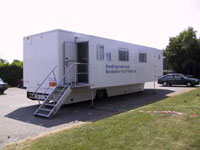 OncologieBevolkingsonderzoeken helpen bij de preventie van een aantal kankersoorten. Er zijn verschillende bevolkingsonderzoeken voor verschillende doelgroepen. Geef in de tabel bij elk bevolkingsonderzoek aan wie de doelgroep is en hoe vaak deze doelgroep een uitnodiging voor dit onderzoek krijgtZijn de stellingen over goedaardige tumoren juist of onjuist?De TNM-classificatie van tumoren helpt artsen om het gedrag van bepaalde tumorsoorten in kaart te brengen. Lees de situatieschets.Wat is de TNM-classificatie van de tumor van meneer Caspers?Wat is de gemiddelde overlevingskans na vijf jaar, bij een tumor zoals die van meneer Caspers?Behandelingen van kwaadaardige aandoeningenEr worden bij kanker vier behandelmethoden onderscheiden. Combineer de behandelmethode met de bijbehorende omschrijving.Chemotherapie wordt ook toegepast als palliatieve behandeling. Wanneer is chemotherapie een palliatieve behandeling en wanneer niet? Beargumenteer je antwoord.Waarom wordt het bevolkingsonderzoek op mammacarcinoom niet aangeboden aan vrouwen onder de 50 jaar?Welke behandelingsmethoden zijn er van mamma carcinoom?Maak een rode loper van mamma carcinoomBevolkingsonderzoekDoelgroepKrijgt hoe vaak een uitnodigingBorstkankerBaarmoederhalskankerDarmkanker StellingJuistOnjuistGoedaardige tumoren hoeven nooit te worden verwijderdAlleen door microscopisch onderzoek kan goedaardigheid van gezwellen worden vastgesteldEen lipoom is een voorbeeld van een goedaardig gezwelEen cyste is een goedaardig gezwelBij zwellingen komt geen abnormale woekering van cellen voorEen goedaardige tumor is een abnormale woekering van goedaardige cellenBehandelmethodeOmschrijving1Adjuvante behandelingABehandeling gericht op genezing2Palliatieve behandelingBBehandeling gericht op een beter eindresultaat en kan voorafgaand aan een curatieve behandeling worden gegeven3Curatieve behandelingCBehandeling heeft het doel eventuele metastase te vernietigen en wordt na een curatieve behandeling gegeven4Neo-adjuvante behandelingDBehandeling is gericht op het afremmen van de ziekte of het verminderen van klachten als de ziekte niet meer te genezen is